DKM COLLEGE FOR WOMEN(AUTONOMOUS) VELLORE-1REPORT ON THE  CITIZEN CONSUMER CLUB(CCC) ACTIVITIES FOR THE ACAEDEMIC YEAR 2016-17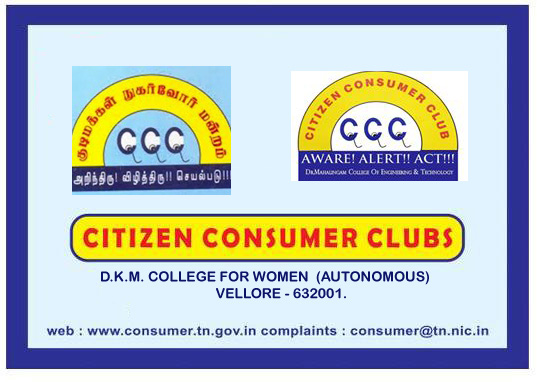 report of ccc activities for the academic year 2016-17 	The activities of  citizen consumer club of DKM college was inaugurated on 4th July 2016. All the II year B.com students are the members of the CCC.  Under the headship of the CCC CO ORDINATOR, DR.S.MYTHILI  the activities of the  CCC was inaugurated.  Ms. Esther Jacklaein, III B.Com, was selected as the student secretary of CCC for this academic year. Mrs. A.Sudarvizhi spoke  on the basic concepts, rights and duties of a consumer with a power point presentation.  The other events organized were as follows.PROPOSED FUTURE PLANS OF CCCTo observe the NATIONAL CONSUMER DAY on December 2016To observe  the WORLD CONSUMER DAY on march  2017To conduct competitions relating to consumer awareness If possible, to conduct  Inter college CONFEST for two days To create consumer awareness among the general public  and to  issue pamphletsTo educate the public about the rights  and duties  of the consumerTo visit the local ration shop and check the routine work and to find out the mistakes if anyTo arrange for a road rally in the local area educating the public on consumer rights.The name board of the CCC is already displayed  in the entrance of the college in such a way so that not only it is easily visible to all but also educating the students as well as the society about the existence of such important club in our college. DKM college is supplying  RO purified water to the students  round the clock. Also we have the provision for  Rain Water  Harvesting  in our college. The cleanliness of the campus is  taken care by the members of the Enviro club  of  DKM college and the members of CCC. 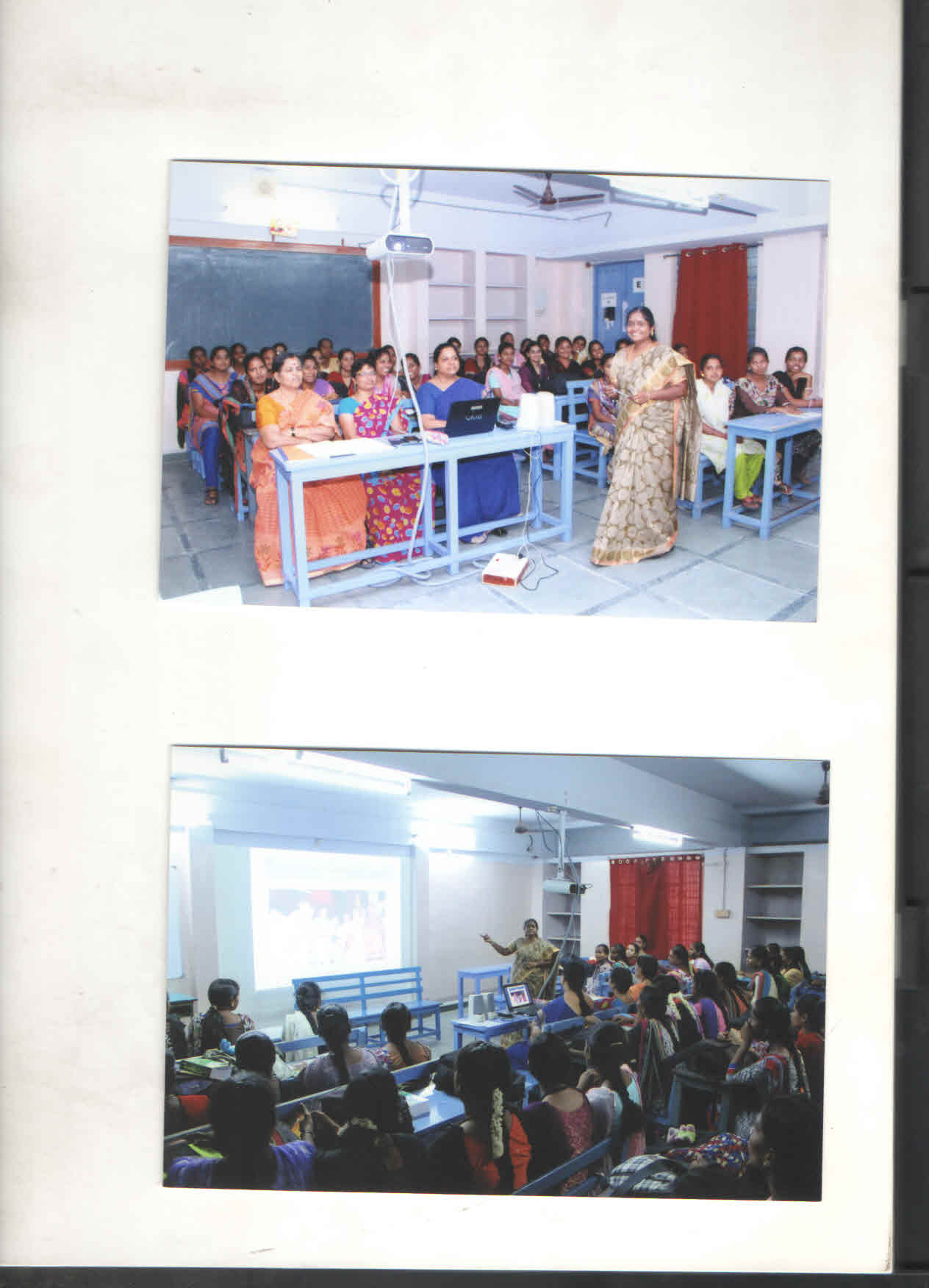 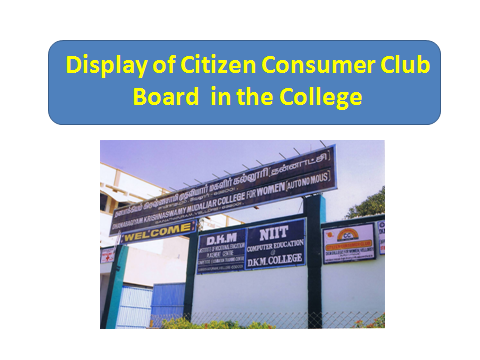 DATEEVENTS  ORGANISEDNo. of beneficiaries 4. JULY.2016Inaugural function of CCC activities for the academic year 2016-17508.JULY.2016Campus visit of DKM  to study the drinking water facilities in the campus5026.AUGUST.2016Open discussion on MISLADING ADVERTISEMENTS in the media5030.SEPTEMBER.2016A seminar on Consumer Protection Act, 19765017.october.2016Students seminar on The effects of junk foods Planning  the CCC activities for the next semester50